Фінансово-економічне обґрунтування доцільності ратифікації Паризької угодиСпричинене зміною клімату почастішання та підвищення інтенсивності небезпечних гідрометеорологічних явищ і стихійних лих, брак продовольства, питної води, руйнування берегової смуги, швидке розповсюдження небезпечних хвороб тощо вже призвели до підвищення ризиків як для здоров’я і життєдіяльності мільярдів людей, так і для сталого розвитку світової економіки у цілому. Розуміння цієї проблеми підштовхнуло міжнародну спільноту діяти якомога швидко та консолідовано. Саме через це була розроблена Паризька угода, яка спрямована на посилення впровадження положень Рамкової конвенції ООН про зміну клімату та має на меті зміцнення глобального реагування на загрозу зміни клімату в контексті сталого розвитку та зусиль з подолання бідності.Угода встановлює лише основу міжнародному режиму зі зміни клімату. Механізми, процедури та інші практичні питання щодо забезпечення співробітництва у рамках Угоди мають бути розроблені протягом наступних чотирьох років та схвалені на першій сесії робочого органу Угоди – Конференції Сторін, що є нарадою Сторін Паризької угоди.Для досягнення загальної температурної мети, зазначеної у статті 2 Угоди, Сторони повинні взяти на себе зобов'язання, що відповідають їх політичному та фінансово-економічному потенціалу. Такі зобов'язання відповідно до статті 4 Угоди визначаються на національному рівні та мають відповідну назву - національно визначені внески (далі — НВВ). НВВ повинні переглядатися Стороною кожні п'ять років з метою підвищення рівня їх амбітності.У рамках підготовки тексту Паризької угоди Україна 30 вересня 2015 року подала свій очікуваний національно визначений внесок, що передбачає обґрунтовану ціль не перевищувати у 2030 році 60% викидів ПГ від рівня таких викидів у 1990 році (розпорядження Кабінету Міністрів України від 16.09.2015 № 980-р «Про схвалення Очікуваного національно визначеного внеску України до проекту нової глобальної кліматичної угоди»). Ставши стороною Угоди, Україна візьме на себе додаткові зобов'язання щодо звітності в рамках Угоди. Вона повинна буде надавати інформацію щодо виконання своїх НВВ, використання фінансових ресурсів, повідомляти про наміри та дії щодо адаптації до зміни клімату та інші ініціативи та стратегії в рамках Угоди. Вся ця інформація використовуватиметься для здійснення колективної оцінки прогресу щодо досягнення мети Угоди, яка матиме назву «глобальне підбиття підсумків» та проводитиметься відповідно до статті 14 Конференції Сторін, яка є нарадою Сторін Паризької угоди. Вперше така оцінка здійснюватиметься у 2023 році, а у подальшому - кожні п'ять років з метою забезпечення інформаційної бази для перегляду Сторонами своїх НВВ. Підготовка вищезазначеної звітності потребуватиме додаткових видатків з державного бюджету орієнтовно в обсязі до 5 млн. грн. щорічно. Пункт 5 Статті 16 Паризької угоди передбачає таке: «Правила процедури Конференції Сторін і фінансові процедури, які використовуються відповідно до Конвенції, застосовуються до цієї Угоди mutatis mutandis, за винятком тих випадків, коли Конференція Сторін, що є нарадою Сторін Паризької угоди, може на основі консенсусу прийняти інше рішення».Відповідно до статті 7.2 (к) Конвенції перша Конференція Сторін Конвенції ухвалила консенсусом фінансові правила для себе, секретаріату та допоміжних органів. Згідно з Рішенням 15/CP.1 фінансові ресурси включають внески Сторін відповідно до орієнтовної шкали, прийнятої Конференцією Сторін Конвенції на основі консенсусу, добровільні внески Сторін, невитрачений залишок коштів від попередніх фінансових періодів та інші надходження. Орієнтовна шкала заснована на шкалі внесків Організації Об'єднаних Націй, яка була прийнята Генеральною Асамблеєю, і дотримується принципу, що всі Сторони повинні робити внески до бюджету Конвенції. Таким чином, набуття чинності Паризькою угодою для України передбачатиме фінансовий внесок нашої держави до її бюджету в обсязі відповідно до шкали ООН.Відповідно до Угоди розвинені країни повинні надавати фінансову, технічну та інституціональну допомогу країнам, що розвиваються, при цьому чіткої диференціації її Сторін вона не передбачає. Положення пунктів 1-2 статті 9 визначають, що Україна не матиме фінансових зобов'язань у рамках Угоди. Лише розвинені країни, у продовження своїх існуючих зобов'язань за Конвенцією, повинні надавати фінансову допомогу. Країни, що наведені у додатку ІІ до Конвенції, мали фінансові зобов’язання за Конвенцією. Україна не входить до зазначеного переліку. Отримувати фінансову допомогу відповідно до статті 9 мають право країни, що розвиваються, але перелік таких країн в Угоді відсутній. Немає такого переліку і в Конвенції. З огляду на зазначене передбачається можливість, що процедури отримання фінансової допомоги матимуть так звані критерії відповідності, за якими визначатимуться доступ до фінансової, технологічної та інституційної допомоги в рамках Угоди. Всі ці процедури будуть розроблятися додатково та затверджуватися рішеннями Конференції Сторін, яка є нарадою Сторін Паризької угоди. Отже, для забезпечення отримання Україною фінансової підтримки необхідно забезпечити розробку таких процедур, які б давали Україні доступ до фінансових механізмів. Також залучення фінансової допомоги можливо через механізми, зазначені у статті 6 Угоди. Стаття 6 Угоди передбачає здійснення добровільної співпраці задля підвищення амбітності дій щодо запобігання зміні клімату та адаптації до неї. Також вона передбачає встановлення механізму сприяння скороченню викидів парникових газів і підтримки сталого розвитку. Досвід роботи в рамках Кіотського протоколу дає Україні великі шанси щодо залучення закордонних інвесторів до співробітництва у різних секторах економіки з метою зменшення викидів парникових газів та забезпечення адаптації до зміни клімату.   Україна вже стикається з дуже високими температурами повітря, зміною гідрологічних умов та більш частими та інтенсивними екстремальними явищами – посухами, повенями, бурями, лісовими пожежами тощо. Вартість подолання наслідків стихійних лих істотно збільшилась. Україна є активним учасником боротьби зі зміною клімату, однак без більш активних дій ця проблема у майбутньому лише більше загостриться та безпосередньо впливатиме на добробут та здоров’я населення.Проблема зміни клімату у перспективі загрожуватиме не лише екології, а й населенню та економіці України. Більш того, різними вченими неодноразово було доведено, що вартість заходів із запобігання зміні клімату (зниження викидів парникових газів) є набагато меншою та рентабельнішою, ніж вартість адаптації до зміни клімату, а для України адаптаційні заходи, в першу чергу, будуть необхідні для найбільшої експортноорієнтовної галузі економіки – аграрного сектору. Тому проблема зміни клімату є не лише екологічною та соціальною проблемою, а також економіко-політичною. В цьому випадку ратифікація Україною Угоди є необхідним кроком на шляху до подолання зазначених проблем та поступового переходу до сталого розвитку країни.Поряд з комунальним господарством сільське господарство України входить до числа найбільш чутливих до змін клімату секторів вітчизняної економіки, оскільки потребуватиме залучення додаткового фінансування у здійсненні заходів з адаптації до зміни клімату.  Сільське господарство є найбільшим користувачем земельних та водних ресурсів (у середньому 70% їх загального обсягу, задіяного в економіці), умови використання яких під впливом змін клімату стають жорсткішими. Лише покращення умов теплозабезпечення росту сільськогосподарських культур в Україні до 2030 р. розглядається як фактор позитивного впливу глобальних змін клімату, натомість решта змінюваних кліматичних умов характеризується переважно негативним характером впливу: зменшення частоти та інтенсивності опадів, відсутність стійкого сніжного покриву, підвищення значень та тривалості дії екстремальних температур тощо.За оцінками, зробленими ДУ "Інститут економіки та прогнозування НАН України" у рамках проекту Агентства США з міжнародного розвитку "Муніципальна енергетична реформа в Україні", якщо жодних економіко-соціальних змін не відбудеться, Україна без суттєвих зусиль здатна виконати свої зобов'язання у рамках Паризької угоди, тобто очікуваного НВВ, оскільки наразі спостерігається падіння виробництва, про що свідчать дані Національного кадастру антропогенних викидів із джерел та абсорбції викидів та поглинання ПГ (у 2012-2013 рр. викиди ПГ в Україні становили 42-43% від рівня таких викидів у 1990 р., а у 2014-2016 рр. - ще менше). Однак для того, щоб досягти європейського рівня життя, декларованого у Стратегії сталого розвитку "Україна - 2020", необхідно значно підвищити рівень ВВП, тобто впровадити економіко-соціальні та політичні реформи, що дадуть змогу збільшити обсяг виробництва, що, в свою чергу, призведе до збільшення викидів ПГ в Україні, оскільки лише збільшення виробництва не вирішить таких проблем, як високий ступінь зношення вітчизняної інфраструктури, зокрема енергетичної, і значний рівень енерго- та вуглецеємності економіки, а також невідповідність рівня енергетичної безпеки сучасним умовам через моральну застарілість технологій видобутку, постачання, трансформації, використання та споживання енергоресурсів та мізерне використання відновлювальних джерел енергії (далі - ВДЕ).З іншого боку, Україна може обрати більш перспективну модель соціально-економічного розвитку, тобто таку, яка знизить інтенсивність використання енергетичних ресурсів, збільшить потік інвестицій для впровадження інноваційних технологій та водночас задовольнить потреби населення та економіки в енергетичних послугах. У цьому випадку підписання Угоди стає послідовним та логічним кроком, оскільки актуальність заходів з енергоефективності, енергозбереження та інтенсифікації використання економічно доцільного потенціалу ВДЕ вже не обмежується лише прагненням забезпечити сталий економічний розвиток держави або підвищити конкурентоспроможність вітчизняної продукції. Ці заходи перетворюються на необхідну умову нормального функціонування економіки та задоволення енергетичних потреб населення, що вимагатиме максимальної концентрації адміністративних і фінансових ресурсів на національному рівні, з урахуванням особливостей реалізації та фінансування проектів з енергоефективності та широкого використання ВДЕ в окремих секторах.Враховуючи, що упродовж 1990-2012 рр. викиди ПГ в секторі "Енергетика" (в розумінні Міжурядової групи експертів з питань зміни клімату) становили 75,9-79,5% від загальних викидів ПГ, а разом із сектором "Промислові процеси" – 85,2-90,1%, то очевидно, що саме викиди ПГ у цих секторах визначали і будуть визначати динаміку загальних викидів ПГ в Україні, а реалізація заходів з енергоефективності, енергозбереження та інтенсифікації використання ВДЕ буде сприяти суттєвому скороченню. Отже, скорочення викидів ПГ в Україні напряму залежать від запровадження заходів з енергоефективності, енергозбереження, широкого використання ВДЕ, а також оптимізації структури використання енергетичних ресурсів як в секторах економіки, так і населенням.Впровадження таких заходів є економічно вигідним для України у перспективі та матиме позитивні економічні ефекти. Зокрема, основне прискорення темпів приросту макроекономічних та галузевих показників спостерігатиметься у середньо- та довгостроковій перспективі. Водночас на перших етапах реалізації аналізованих заходів можуть спостерігатись помірні негативні наслідки, пов’язані, передусім, із браком інвестиційних процесів та структурними перебудовами, певну кількість яких можливо вирішити завдяки механізмам, встановленим в Угоді.Загалом, у випадку вдалої реалізації інвестиційної політики та запровадження заходів з енергоефективності та енергозбереження вже до 2020 року додатковий приріст (за період) ВВП України може становити 5-6% з кумулятивним накопиченням до 13-14% у 2030 році. Дещо нижчим може бути приріст агрегованого випуску галузей економіки України – до 4-5% у 2020 р. та 10-11% у 2030 році.Реалізація політики низьковуглецевого розвитку може вважатись економічно ефективною і в контексті довгострокових трендів добробуту домогосподарств. Так, додатковий приріст реальних доходів домогосподарств у 2030 р. може становити 5,4-9,1% залежно від децильної групи. Утім, як і у випадку макропоказників, протягом перших років реалізації аналізованих заходів населення може понести помірні втрати – до 2-4% реальних доходів.На галузевому рівні реалізація заходів низьковуглецевого розвитку приводить до помірних структурних зрушень. По-перше, має місце активізація економічного зростання енергоємних галузей внаслідок підвищення ефективності виробництва продукції. При цьому в економіці відбуваються перетоки ресурсів із галузей з меншим рівнем індукованого приросту ефективності виробництва у галузі з більш високим відповідним показником.По-друге, на характер економічних наслідків має вплив зниження попиту на енергетичні ресурси, зокрема, вугілля, нафтопродукти, кокс та коксопродукти, природний газ тощо. По-третє, зростання рівня реальних доходів домогосподарств приводить до підвищення попиту та відповідно до прискорення темпів приросту випуску частини споживчо-орієнтованих галузей.Нарешті, окремо можна виділити галузі, які випускають інвестиційну продукцію. Через значну активізацію процесів інвестування попит на їх товари також зростатиме. Передусім, це стосується таких видів економічної діяльності, як машинобудування та будівельна галузь.Поряд із позитивними галузевими та макроекономічними ефектами (прискорення темпів приросту ВВП та випуску) реалізація сценаріїв низьковуглецевого розвитку буде супроводжуватись також покращенням стану державних фінансів. Зокрема, внаслідок одночасної зміни структури виробництва у напрямку зростання частки сфери послуг та інвестиційно спрямованих видів економічної діяльності, а також уповільнення темпів приросту випуску частиною галузей енергетичного сектору (відбуватиметься зниження попиту на енергоресурси внаслідок реалізації заходів з енергоефективності) буде спостерігатись збільшення надходжень до державного бюджету від податків на виробництво та імпорт. Як показали розрахунки, такі позитивні ефекти можуть спостерігатись уже у середньостроковій перспективі. Так, у 2017 році, за умови вдалої реалізації сценарію низьковуглецевого розвитку додаткові надходження до Зведеного бюджету від податків на виробництво та імпорт становитимуть близько 1,7 млрд. грн., а у 2030 році, за умови подальшої реалізації цього сценарію, можуть досягнути 17,3 млрд. гривень. (рис. 1).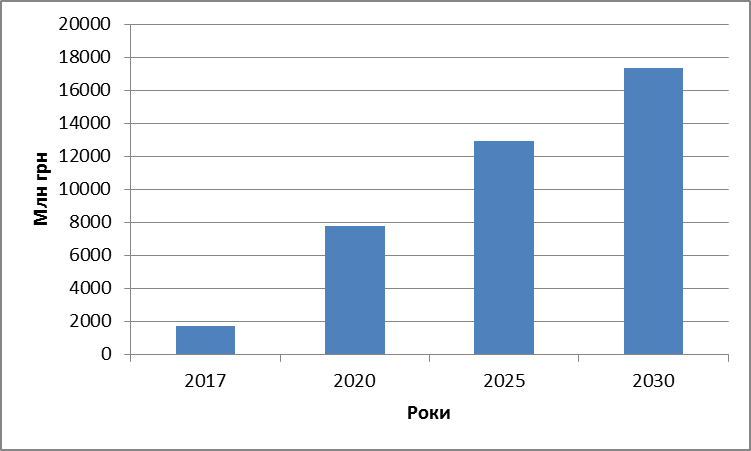 Рис. 1 Оцінка додаткових надходжень до Зведеного бюджету від податків на виробництво та імпорт внаслідок реалізації політики низьковуглецевого розвитку, млн. грн.У галузевому розрізі ключове зростання податкових надходжень забезпечуватиметься, передусім, за рахунок інвестиційно-орієнтованих видів економічної діяльності, таких як будівництво; виробництво металів та готових металевих виробів, крім машин і устаткування; виробництво машин та устаткування, не віднесених до інших угруповань; виробництво автотранспортних засобів, причепів і напівпричепів та інших транспортних засобів тощо. Серед секторів сфери послуг основні додаткові податкові надходження будуть забезпечуватись за рахунок таких галузей, як оптова та роздрібна торгівля, ремонт автотранспортних засобів і мотоциклів; телекомунікації (електрозв’язок); комп’ютерне програмування та надання інших інформаційних послуг; фінансова та страхова діяльність тощо.У сільськогосподарській діяльності збільшення викидів ПГ відбувається переважно внаслідок збезлісення територій, кишкової ферментації великої рогатої худоби, концентрації зберігання гною та застосування мінеральних добрив при вирощуванні рослинницької продукції. Незважаючи на те, що в структурі викидів ПГ частка сільського господарства менше 10%, інтенсивний розвиток рослинницької галузі в Україні, що має місце з 2005 р., найімовірніше, зберігатиметься у найближчі 5-10 років, оскільки на аграрний потенціал робиться велика ставка як всередині країни (урядом), так і ззовні (зокрема, ФАО, Світовим банком).Протягом 2013-2015 рр., завдяки сприятливим погодно-кліматичним факторам (тепловому забезпеченню, перш за все), в Україні три роки поспіль сільськогосподарські (с.г.) виробники отримують високі врожаї основних с.г. культур, що дозволило підвищити, головним чином, експортний потенціал країни, тим самим підтримуючи торговельний баланс країни.Незважаючи на підвищення продуктивності с.г. культур в останні три роки, значна частина с.г. підприємств використовує переважно дію природних чинників. Проте відповідно до розрахунків фахівців ДУ «Інститут економіки та прогнозування НАН України» очікуваний позитивний вплив, найімовірніше, змінить свій вектор після досягнення критичного рівня підвищення глобальної температури (понад 1,5-2 градуси Цельсія, що за поточних темпів розвитку очікується до 2030 року). Зважаючи на це, сільське господарство, зокрема рослинництво, може зробити свій позитивний внесок у скорочення викидів ПГ завдяки застосуванню нових методів внесення мінеральних добрив при збільшенні їх кількості до рівня розвинених країн (ЄС, США тощо). Проведені розрахунки підтверджують ці пропозиції. Зокрема, як показали отримані оцінки, впровадження нових методів внесення мінеральних добрив з доведенням їх рівня до передових с. г. підприємств України може забезпечити отримання додатково 1,3 млн. т пшениці, 3,0 млн. т кукурудзи, 1,9 млн. т насіння соняшника та 0,9 млн. т насіння ріпаку. В умовах повного забезпечення внутрішніх продовольчих потреб додатково отримані обсяги сільськогосподарської продукції (лише щодо чотирьох згаданих культур) можуть забезпечити Україні валютні надходження у розмірі 2,04 млрд. доларів (у цінах 2014 року). Реалізація цих заходів вимагатиме грошових витрат у зв’язку з додатковою потребою у мінеральних добривах (10-12 млн. дол.) та інвестицій у модернізацію с. г. техніки та обладнання. Ратифікація Паризької угоди відкриває Україні можливості доступу до коштів, за рахунок яких можна частково профінансувати заходи щодо адаптації сільського господарства до змін клімату задля зниження викидів ПГ.Загалом, одним з найбільш важливих факторів ефективної реалізації політики низьковуглецевого розвитку України виступає створення економічно обґрунтованих стимулів імплементації заходів зі скорочення викидів ПГ на рівні підприємств, підкріплених залученням достатнього обсягу інвестиційних ресурсів.  Як показує досвід країн ЄС, дієвими в цьому контексті можуть виступати механізми оподаткування та торгівлі квотами на викиди ПГ (СТВ). В Україні на сьогодні відсутня СТВ, а наявний інструмент у вигляді екологічного податку на викиди діє переважно для підприємств енергетичної галузі та обробної промисловості. При цьому згідно із Податковим кодексом України ставка податку на викиди СО2 становить 0,33 грн., що приблизно дорівнює 0,015 євро, тоді як в ЄС наразі ринкова ціна за 1 т СО2 становить близько 6 євро (рис. 2). Такий податок на викиди СО2 в Україні практично не створює стимулів до зменшення викидів, а відтак і не виступає дієвим інструментом екологічної політики. Крім того, реалізація в Україні СТВ передбачена Угодою про асоціацію з ЄС, зокрема Директивою №2003/87/ЄС.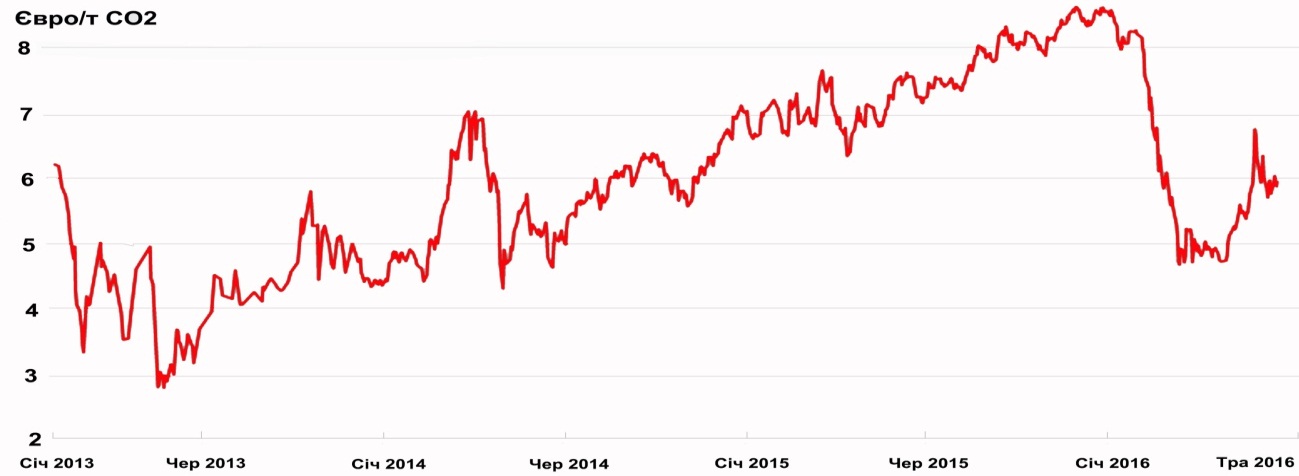 Рис. 2. Ціна за 1 т СО2 на європейському ринкуЗгідно із Звітом про виконання Зведеного бюджету України за 2014 рік, затвердженим наказом Міністерства фінансів України від 28.12.2011 №1774, надходження від викидів забруднюючих речовин (у тому числі викиди СО2) в атмосферне повітря стаціонарними джерелами забруднення в 2014 р. становили понад 2 млрд. гривень. Надходження до бюджетів Автономної Республіки Крим, областей, міст Києва та Севастополя в 2014 р. від оподаткування викидів забруднюючих речовин в атмосферне повітря, у тому числі викиди СО2) стаціонарними джерелами забруднення становили понад 700 млн. гривень. За оцінками ДУ "Інститут економіки та прогнозування НАН України", в період дії Паризької угоди динаміка викидів ПГ в Україні буде висхідною, тобто викиди ПГ зростатимуть, однак, темпи їхнього зростання залежатимуть від інтенсивності запровадження заходів з енергоефективності, енергозбереження, розвитку відновлювальної енергетики, а також від економічної та екологічної політик. Тим не менш, у разі перегляду (у бік збільшення) податку на викиди ПГ в Україні з метою їх скорочення, надходження до державного бюджету та місцевих бюджетів будуть зростати.З іншого боку, виконання умов Паризької угоди потребуватиме від України здійснення певних внесків для участі в ній, здійснення видатків з державного бюджету на підготовку додаткової звітної документації тощо, однак ці витрати можуть бути повністю перекриті тими вигодами, про які йшлося вище.Таким чином, Україна має великий потенціал щодо зменшення викидів парникових газів та для підвищення амбітності її визначених на національному рівні внесків вона може залучити підтримку з боку інвесторів, при цьому підвищуючи свій як економічний, так і технологічний рівні розвитку. Взявши зобов’язання у рамках Кіотського протоколу, у період 2009 -2012 рр. Україні вдалося залучити кошти в обсязі понад 1200 млн. євро на реалізацію різних кліматичних проектів, що мали не лише екологічне, але й політичне, соціальне та економічне значення для України. За аналогією з Кіотським протоколом стаття 6 Угоди встановлює можливість співпраці між Сторонами для підвищення амбітності їх дій щодо запобігання зміні клімату та адаптації до неї. У зв’язку з тим, що текст самої Угоди був погоджений Сторонами Конвенції лише у грудні 2015 року, процедури реалізації такої співпраці поки не встановлені, однак, з огляду на наявну міжнародну практику, імовірно, певні елементи впровадження статті 17 Кіотського протоколу будуть застосовані для імплементації статті 6 Угоди. Відповідно до положень статті 17 Кіотського протоколу Україні вдалось залучити безпосередньо до державного бюджету 470 млн. євро на реалізацію проектів схеми зелених інвестицій, а отже, положення статті 6 Угоди відкривають можливості для України залучати чималі кошти на реалізацію кліматичних проектів. Слід зазначити, що технологічно розвинуті країни досягли межі скорочення викидів парникових газів, та практично їм вигідніше надавати відповідну підтримку для скорочення таких викидів у інших країнах, які технологічно є менш розвинутими та мають відповідний потенціал. Україна - одна з тих країн, що має великий потенціал щодо скорочення викидів парникових газів, а також спеціалістів та досвід реалізації відповідних проектів.Також у статті 6 Угоди передбачений механізм сприяння скороченню викидів парникових газів і підтримки сталого розвитку. В основу цього механізму вже закладені принципи проектів спільного впровадження, що реалізовувались у рамках статті 6 Кіотського протоколу, а також механізму чистого розвитку, що впроваджується згідно із статтею 12 Кіотського протоколу. Як відомо, Україна займає перше місце у світі, реалізувавши 278 проектів спільного впровадження. За оцінками експертів, у рамках реалізації саме цих проектів було залучено близько 800 млн. євро у розвиток приватних промислових підприємств різних галузей економіки майже по всій території України.Окрім зазначеного, стаття 9 Угоди передбачає, що Сторони, які є розвинутими країнами, надають фінансові ресурси. Відповідно до Рішення 1/СР.21 Конференції Сторін для розвинутих країн та інших Сторін Угоди, що добровільно надаватимуть фінансову підтримку, до 2025 року буде встановлена нова колективна та кількісна фінансова мета – мобілізувати фінансові ресурси у розмірі не менше 100 млрд. дол. США на рік. Фінансовий механізм, що діятиме у рамках Угоди, буде розроблений Допоміжним органом для консультацій з наукових та технічних аспектів, однак відповідно до п.59 Рішення 1/СР.21 саме через Зелений кліматичний фонд та Глобальний екологічний фонд (далі - ГЕФ ) буде забезпечено фінансування кліматичних дій. Україна є членом ГЕФ та протягом 1991-2016 рр. реалізувала проектів у сфері зміни клімату на загальну суму 14 456 670 дол. США. Ставши Стороною Угоди, Україна продовжуватиме співпрацю з ГЕФ, реалізуючи проекти у сфері зміни клімату. Забезпечення участі України у Зеленому кліматичному фонді потребуватиме окремої роботи та відповідних консультацій, оскільки поки що в Україні не було прецеденту використання цього фонду як фінансової підтримки для кліматичних проектів. З урахуванням вищевикладеного, ратифікація Угоди відкриває можливості для залучення коштів у проекти зі зміни клімату, що охоплюють різні сектори економіки: від енергетичного до аграрного. Наразі складно оцінити точну суму потенційних інвестицій, яка, в першу чергу, залежатиме від якості загального інвестиційного клімату в Україні та її подальшої енергетичної та кліматичної політики. Однак спираючись на досвід участі України у Кіотському протоколі, можна впевнено стверджувати, що, доклавши зусиль, країна може отримати значні фінансові надходження у розбудову своєї економіки, модернізацію виробництва, покращення екології та, як наслідок, підвищення рівня життя. Виходячи з вищезазначеного, вважаємо, що існують обґрунтовані соціально-економічні передумови для ратифікації Україною Паризької угоди. Необхідно використати великі можливості цієї Угоди, щоб не тільки модернізувати економіку, але й стати на шлях низьковуглецевого розвитку та вжити заходів з адаптації до змін клімату. Кузьо М. С.          __________________Бучко В. А.           __________________Ярова Є.В.            __________________Пилипенко В. М.  __________________Гринчук С. В.       __________________Чиженко М. І.       __________________Черненко О.Ю.     __________________Усенко Н. О.         __________________